Attachment A, SNP Memo No. 2020-2021-50March 5, 2021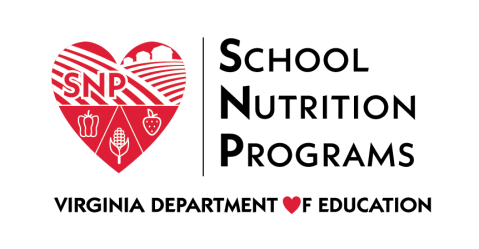 2021 Virtual Spring Regional MeetingAgendaMeeting DatesTuesday, April 20: Regions 1, 2, 3, and 8Thursday, April 29: Regions 4, 5, 6, and 7AgendaTimeTopicPresenter(s)8:30-8:45 a.m.Welcome, Cameo, and School Breakfast HighlightsSandy Curwood, Kelly Shomo8:45-9:15 a.m.Triennial Assessment and Updating Your Local School Wellness PolicyLaura Burns9:15-9:45 a.m.Governor’s Scorecard on Nutrition and Physical ActivityKelly Shomo, Laura Burns, Sandy Curwood9:45-10:15 a.m.Farm to School Data CollectionTrista Grigsby10:15-10:25 a.m.Break10:25-11:10 a.m.Equity in School Nutrition Programs: Part 2Ron Walters11:10 a.m.-12:10 p.m.Procurement Review PanelJoy Washington12:10-12:40 p.m.Lunch12:40-1:40 p.m.Meal Distribution Best PracticesCatherine Spacciapoli1:40-2:40 p.m.Boosting Morale during Challenging TimesLaura Burns2:40-2:50 p.m.Break2:50-3:15 p.m.Virginia Food for Virginia KidsKelly Shomo/Sandy Curwood3:15-3:45 p.m.Advisory Council UpdatesAdvisory Council Members3:45-4:30 p.m.Regulation UpdatesCourtney Jones/Lynne Fellin